ZGŁOSZENIE OFERTY PRACY – ROBOTY PUBLICZNE              ZAMKNIĘTA*                                                                                                             		    	  OTWARTA** 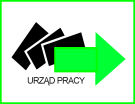 Powiatowy Urząd Pracy w Białymstokuul. Pogodna 63/1, 15-365 Białystoktel./fax 857320002, e-mail: bibidpp@praca.gov.pl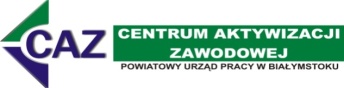                 I. Informacje dotyczące pracodawcy                I. Informacje dotyczące pracodawcy                I. Informacje dotyczące pracodawcy                I. Informacje dotyczące pracodawcy                I. Informacje dotyczące pracodawcy                I. Informacje dotyczące pracodawcy                I. Informacje dotyczące pracodawcy                I. Informacje dotyczące pracodawcy                I. Informacje dotyczące pracodawcy                I. Informacje dotyczące pracodawcy Nazwa pracodawcy                 ............................................................................................................................                     .......................................................................................................................... Nazwa pracodawcy                 ............................................................................................................................                     .......................................................................................................................... Nazwa pracodawcy                 ............................................................................................................................                     .......................................................................................................................... Nazwa pracodawcy                 ............................................................................................................................                     .......................................................................................................................... Adres pracodawcy       ulica ............................................................................................................
                                       ...........................................................................                        kod pocztowy                                                           miejscowość	      gmina   ................................................................................................strona internetowa  …………………………………………………      e – mail  ...............................................................................................     NIP Adres pracodawcy       ulica ............................................................................................................
                                       ...........................................................................                        kod pocztowy                                                           miejscowość	      gmina   ................................................................................................strona internetowa  …………………………………………………      e – mail  ...............................................................................................     NIP Adres pracodawcy       ulica ............................................................................................................
                                       ...........................................................................                        kod pocztowy                                                           miejscowość	      gmina   ................................................................................................strona internetowa  …………………………………………………      e – mail  ...............................................................................................     NIP Adres pracodawcy       ulica ............................................................................................................
                                       ...........................................................................                        kod pocztowy                                                           miejscowość	      gmina   ................................................................................................strona internetowa  …………………………………………………      e – mail  ...............................................................................................     NIP Adres pracodawcy       ulica ............................................................................................................
                                       ...........................................................................                        kod pocztowy                                                           miejscowość	      gmina   ................................................................................................strona internetowa  …………………………………………………      e – mail  ...............................................................................................     NIP Adres pracodawcy       ulica ............................................................................................................
                                       ...........................................................................                        kod pocztowy                                                           miejscowość	      gmina   ................................................................................................strona internetowa  …………………………………………………      e – mail  ...............................................................................................     NIP Imię  i Nazwisko oraz  stanowisko osoby reprezentującej pracodawcę …………………..................................................................................................      Forma kontaktu  Urzędu z pracodawcą:       telefon / fax     ........................................................................................................ Imię  i Nazwisko oraz  stanowisko osoby reprezentującej pracodawcę …………………..................................................................................................      Forma kontaktu  Urzędu z pracodawcą:       telefon / fax     ........................................................................................................ Imię  i Nazwisko oraz  stanowisko osoby reprezentującej pracodawcę …………………..................................................................................................      Forma kontaktu  Urzędu z pracodawcą:       telefon / fax     ........................................................................................................ Imię  i Nazwisko oraz  stanowisko osoby reprezentującej pracodawcę …………………..................................................................................................      Forma kontaktu  Urzędu z pracodawcą:       telefon / fax     ........................................................................................................ Adres pracodawcy       ulica ............................................................................................................
                                       ...........................................................................                        kod pocztowy                                                           miejscowość	      gmina   ................................................................................................strona internetowa  …………………………………………………      e – mail  ...............................................................................................     NIP Adres pracodawcy       ulica ............................................................................................................
                                       ...........................................................................                        kod pocztowy                                                           miejscowość	      gmina   ................................................................................................strona internetowa  …………………………………………………      e – mail  ...............................................................................................     NIP Adres pracodawcy       ulica ............................................................................................................
                                       ...........................................................................                        kod pocztowy                                                           miejscowość	      gmina   ................................................................................................strona internetowa  …………………………………………………      e – mail  ...............................................................................................     NIP Adres pracodawcy       ulica ............................................................................................................
                                       ...........................................................................                        kod pocztowy                                                           miejscowość	      gmina   ................................................................................................strona internetowa  …………………………………………………      e – mail  ...............................................................................................     NIP Adres pracodawcy       ulica ............................................................................................................
                                       ...........................................................................                        kod pocztowy                                                           miejscowość	      gmina   ................................................................................................strona internetowa  …………………………………………………      e – mail  ...............................................................................................     NIP Adres pracodawcy       ulica ............................................................................................................
                                       ...........................................................................                        kod pocztowy                                                           miejscowość	      gmina   ................................................................................................strona internetowa  …………………………………………………      e – mail  ...............................................................................................     NIPForma kontaktu  osoby bezrobotnej z pracodawcą:………………………………………………………………………..…Forma kontaktu  osoby bezrobotnej z pracodawcą:………………………………………………………………………..…Forma kontaktu  osoby bezrobotnej z pracodawcą:………………………………………………………………………..…Forma kontaktu  osoby bezrobotnej z pracodawcą:………………………………………………………………………..… Adres pracodawcy       ulica ............................................................................................................
                                       ...........................................................................                        kod pocztowy                                                           miejscowość	      gmina   ................................................................................................strona internetowa  …………………………………………………      e – mail  ...............................................................................................     NIP Adres pracodawcy       ulica ............................................................................................................
                                       ...........................................................................                        kod pocztowy                                                           miejscowość	      gmina   ................................................................................................strona internetowa  …………………………………………………      e – mail  ...............................................................................................     NIP Adres pracodawcy       ulica ............................................................................................................
                                       ...........................................................................                        kod pocztowy                                                           miejscowość	      gmina   ................................................................................................strona internetowa  …………………………………………………      e – mail  ...............................................................................................     NIP Adres pracodawcy       ulica ............................................................................................................
                                       ...........................................................................                        kod pocztowy                                                           miejscowość	      gmina   ................................................................................................strona internetowa  …………………………………………………      e – mail  ...............................................................................................     NIP Adres pracodawcy       ulica ............................................................................................................
                                       ...........................................................................                        kod pocztowy                                                           miejscowość	      gmina   ................................................................................................strona internetowa  …………………………………………………      e – mail  ...............................................................................................     NIP Adres pracodawcy       ulica ............................................................................................................
                                       ...........................................................................                        kod pocztowy                                                           miejscowość	      gmina   ................................................................................................strona internetowa  …………………………………………………      e – mail  ...............................................................................................     NIP Forma prawna:……………………………….. Liczba zatrudnionych pracowników:………………………. Liczba zatrudnionych pracowników:………………………. Liczba zatrudnionych pracowników:………………………. Adres pracodawcy       ulica ............................................................................................................
                                       ...........................................................................                        kod pocztowy                                                           miejscowość	      gmina   ................................................................................................strona internetowa  …………………………………………………      e – mail  ...............................................................................................     NIP Adres pracodawcy       ulica ............................................................................................................
                                       ...........................................................................                        kod pocztowy                                                           miejscowość	      gmina   ................................................................................................strona internetowa  …………………………………………………      e – mail  ...............................................................................................     NIP Adres pracodawcy       ulica ............................................................................................................
                                       ...........................................................................                        kod pocztowy                                                           miejscowość	      gmina   ................................................................................................strona internetowa  …………………………………………………      e – mail  ...............................................................................................     NIP Adres pracodawcy       ulica ............................................................................................................
                                       ...........................................................................                        kod pocztowy                                                           miejscowość	      gmina   ................................................................................................strona internetowa  …………………………………………………      e – mail  ...............................................................................................     NIP Adres pracodawcy       ulica ............................................................................................................
                                       ...........................................................................                        kod pocztowy                                                           miejscowość	      gmina   ................................................................................................strona internetowa  …………………………………………………      e – mail  ...............................................................................................     NIP Adres pracodawcy       ulica ............................................................................................................
                                       ...........................................................................                        kod pocztowy                                                           miejscowość	      gmina   ................................................................................................strona internetowa  …………………………………………………      e – mail  ...............................................................................................     NIP7. Podstawowy rodzaj działalności wg      Polskiej Klasyfikacji DziałalnościAgencja zatrudnieniaTAK                           NIENumer wpisu do rejestru KRAZ: …………………………….Oferta pracy tymczasowej zgłoszona przez agencję zatrudnieniaTAK                           NIE Agencja zatrudnieniaTAK                           NIENumer wpisu do rejestru KRAZ: …………………………….Oferta pracy tymczasowej zgłoszona przez agencję zatrudnieniaTAK                           NIE Agencja zatrudnieniaTAK                           NIENumer wpisu do rejestru KRAZ: …………………………….Oferta pracy tymczasowej zgłoszona przez agencję zatrudnieniaTAK                           NIE Czy w okresie  365 dni przed dniem złożenia oferty pracy, pracodawca został ukarany lub skazany prawomocnym wyrokiem za naruszenie przepisów prawa pracy lub jest objęty postępowaniem dotyczącym naruszenia przepisów prawa pracy (art. 36 ust. 5f ustawy o promocji zatrudnienia i instytucjach rynku pracy):                  TAK                                      NIECzy w okresie  365 dni przed dniem złożenia oferty pracy, pracodawca został ukarany lub skazany prawomocnym wyrokiem za naruszenie przepisów prawa pracy lub jest objęty postępowaniem dotyczącym naruszenia przepisów prawa pracy (art. 36 ust. 5f ustawy o promocji zatrudnienia i instytucjach rynku pracy):                  TAK                                      NIECzy w okresie  365 dni przed dniem złożenia oferty pracy, pracodawca został ukarany lub skazany prawomocnym wyrokiem za naruszenie przepisów prawa pracy lub jest objęty postępowaniem dotyczącym naruszenia przepisów prawa pracy (art. 36 ust. 5f ustawy o promocji zatrudnienia i instytucjach rynku pracy):                  TAK                                      NIECzy w okresie  365 dni przed dniem złożenia oferty pracy, pracodawca został ukarany lub skazany prawomocnym wyrokiem za naruszenie przepisów prawa pracy lub jest objęty postępowaniem dotyczącym naruszenia przepisów prawa pracy (art. 36 ust. 5f ustawy o promocji zatrudnienia i instytucjach rynku pracy):                  TAK                                      NIECzy w okresie  365 dni przed dniem złożenia oferty pracy, pracodawca został ukarany lub skazany prawomocnym wyrokiem za naruszenie przepisów prawa pracy lub jest objęty postępowaniem dotyczącym naruszenia przepisów prawa pracy (art. 36 ust. 5f ustawy o promocji zatrudnienia i instytucjach rynku pracy):                  TAK                                      NIECzy w okresie  365 dni przed dniem złożenia oferty pracy, pracodawca został ukarany lub skazany prawomocnym wyrokiem za naruszenie przepisów prawa pracy lub jest objęty postępowaniem dotyczącym naruszenia przepisów prawa pracy (art. 36 ust. 5f ustawy o promocji zatrudnienia i instytucjach rynku pracy):                  TAK                                      NIEII. Informacje dotyczące zgłoszonego miejsca zatrudnienia II. Informacje dotyczące zgłoszonego miejsca zatrudnienia II. Informacje dotyczące zgłoszonego miejsca zatrudnienia II. Informacje dotyczące zgłoszonego miejsca zatrudnienia II. Informacje dotyczące zgłoszonego miejsca zatrudnienia II. Informacje dotyczące zgłoszonego miejsca zatrudnienia II. Informacje dotyczące zgłoszonego miejsca zatrudnienia II. Informacje dotyczące zgłoszonego miejsca zatrudnienia II. Informacje dotyczące zgłoszonego miejsca zatrudnienia II. Informacje dotyczące zgłoszonego miejsca zatrudnienia Oferta w ramach uzupełnienia stanowiska do umowy zawartej z PUP     TAK                  NIE  Nazwa zawodu
.....................................................
.....................................................Kod zawodu: ………………...Nazwa stanowiska…............................................................
...............................................................................................................................................................................................………………………………………….………………………………………….Nazwa stanowiska…............................................................
...............................................................................................................................................................................................………………………………………….………………………………………….Nazwa stanowiska…............................................................
...............................................................................................................................................................................................………………………………………….………………………………………….Nazwa stanowiska…............................................................
...............................................................................................................................................................................................………………………………………….………………………………………….Nazwa stanowiska…............................................................
...............................................................................................................................................................................................………………………………………….………………………………………….15. Liczba wolnych miejsc zatrudnienia                 
w tym dla osób niepełnosprawnych   16. Liczba osób, która  ma zostać skierowana do     pracodawcy krajowego   15. Liczba wolnych miejsc zatrudnienia                 
w tym dla osób niepełnosprawnych   16. Liczba osób, która  ma zostać skierowana do     pracodawcy krajowego   15. Liczba wolnych miejsc zatrudnienia                 
w tym dla osób niepełnosprawnych   16. Liczba osób, która  ma zostać skierowana do     pracodawcy krajowego   Oferta w ramach uzupełnienia stanowiska do umowy zawartej z PUP     TAK                  NIE  Nazwa zawodu
.....................................................
.....................................................Kod zawodu: ………………...Nazwa stanowiska…............................................................
...............................................................................................................................................................................................………………………………………….………………………………………….Nazwa stanowiska…............................................................
...............................................................................................................................................................................................………………………………………….………………………………………….Nazwa stanowiska…............................................................
...............................................................................................................................................................................................………………………………………….………………………………………….Nazwa stanowiska…............................................................
...............................................................................................................................................................................................………………………………………….………………………………………….Nazwa stanowiska…............................................................
...............................................................................................................................................................................................………………………………………….………………………………………….Czy pracodawca zgłosił tę samą ofertę pracy w innym powiatowym  urzędzie pracy:   TAK                                     NIEJeżeli TAK w jakim: ………………………………………………….Czy pracodawca zgłosił tę samą ofertę pracy w innym powiatowym  urzędzie pracy:   TAK                                     NIEJeżeli TAK w jakim: ………………………………………………….Czy pracodawca zgłosił tę samą ofertę pracy w innym powiatowym  urzędzie pracy:   TAK                                     NIEJeżeli TAK w jakim: ………………………………………………….Czy pracodawca zgłosił tę samą ofertę pracy w innym powiatowym  urzędzie pracy:   TAK                                     NIEJeżeli TAK w jakim: ………………………………………………….Adres miejsca pracy............................................................................................................................................................. Dodatkowe informacje (np. możliwość zakwaterowania)......................................................................................................................  Zasięg upowszechnienia oferty pracyPowiatowy Urząd Pracy w Białymstoku,          2) inny urząd pracy: …………….              ………………………………..             ………………………………...3) Polska         4) wybrane państwa UE/EOG ****** proszę dodatkowo wypełnić część IV  Zasięg upowszechnienia oferty pracyPowiatowy Urząd Pracy w Białymstoku,          2) inny urząd pracy: …………….              ………………………………..             ………………………………...3) Polska         4) wybrane państwa UE/EOG ****** proszę dodatkowo wypełnić część IV  Zasięg upowszechnienia oferty pracyPowiatowy Urząd Pracy w Białymstoku,          2) inny urząd pracy: …………….              ………………………………..             ………………………………...3) Polska         4) wybrane państwa UE/EOG ****** proszę dodatkowo wypełnić część IV  Zasięg upowszechnienia oferty pracyPowiatowy Urząd Pracy w Białymstoku,          2) inny urząd pracy: …………….              ………………………………..             ………………………………...3) Polska         4) wybrane państwa UE/EOG ****** proszę dodatkowo wypełnić część IV  Zasięg upowszechnienia oferty pracyPowiatowy Urząd Pracy w Białymstoku,          2) inny urząd pracy: …………….              ………………………………..             ………………………………...3) Polska         4) wybrane państwa UE/EOG ****** proszę dodatkowo wypełnić część IV21.   Rodzaj umowy 1) umowa na czas  nieokreślony  2) umowa na czas określony 3) umowa na okres próbny   4) umowa zlecenie   5) umowa o dzieło      6) praca tymczasowa         7) inne …………………………...   22. Wymiar czasu pracy      ………………………………..                      21.   Rodzaj umowy 1) umowa na czas  nieokreślony  2) umowa na czas określony 3) umowa na okres próbny   4) umowa zlecenie   5) umowa o dzieło      6) praca tymczasowa         7) inne …………………………...   22. Wymiar czasu pracy      ………………………………..                       Informacja o systemie i rozkładzie czasu pracy:        1) jednozmianowa      2) dwie zmiany          3) trzy zmiany              4) ruch ciągły              5) inne: …………………………      w godz.:   ………………                        ……………… Informacja o systemie i rozkładzie czasu pracy:        1) jednozmianowa      2) dwie zmiany          3) trzy zmiany              4) ruch ciągły              5) inne: …………………………      w godz.:   ………………                        ………………Wysokość wynagrodzenia (brutto)          .............................................25.  System wynagrodzenia                                                                                                                                                        (akordowy, prowizyjny, czasowy itp.)    ………………………………………25.  System wynagrodzenia                                                                                                                                                        (akordowy, prowizyjny, czasowy itp.)    ………………………………………25.  System wynagrodzenia                                                                                                                                                        (akordowy, prowizyjny, czasowy itp.)    ………………………………………25.  System wynagrodzenia                                                                                                                                                        (akordowy, prowizyjny, czasowy itp.)    ………………………………………25.  System wynagrodzenia                                                                                                                                                        (akordowy, prowizyjny, czasowy itp.)    ………………………………………26.  Data rozpoczęcia zatrudnienia     ..................................................26.  Data rozpoczęcia zatrudnienia     .................................................. 27. Okres zatrudnienia/okres wykonywania umowy w przypadku  umowy cywilnoprawnej     …………………………………..    27. Okres zatrudnienia/okres wykonywania umowy w przypadku  umowy cywilnoprawnej     …………………………………..   28.  Wymagania – oczekiwania pracodawcy1) wykształcenie...........................................................................................................................2) doświadczenie zawodowe...........................................................................................................................3) uprawnienia / umiejętności...........................................................................................................................4) znajomość języków obcych   (poziom znajomości)...........................................................................................................................5) inne ……………………………………………………………………….29. Szczególne zainteresowanie zatrudnieniem kandydatów z państw EOG***        TAK                                          NIE         28.  Wymagania – oczekiwania pracodawcy1) wykształcenie...........................................................................................................................2) doświadczenie zawodowe...........................................................................................................................3) uprawnienia / umiejętności...........................................................................................................................4) znajomość języków obcych   (poziom znajomości)...........................................................................................................................5) inne ……………………………………………………………………….29. Szczególne zainteresowanie zatrudnieniem kandydatów z państw EOG***        TAK                                          NIE         28.  Wymagania – oczekiwania pracodawcy1) wykształcenie...........................................................................................................................2) doświadczenie zawodowe...........................................................................................................................3) uprawnienia / umiejętności...........................................................................................................................4) znajomość języków obcych   (poziom znajomości)...........................................................................................................................5) inne ……………………………………………………………………….29. Szczególne zainteresowanie zatrudnieniem kandydatów z państw EOG***        TAK                                          NIE         28.  Wymagania – oczekiwania pracodawcy1) wykształcenie...........................................................................................................................2) doświadczenie zawodowe...........................................................................................................................3) uprawnienia / umiejętności...........................................................................................................................4) znajomość języków obcych   (poziom znajomości)...........................................................................................................................5) inne ……………………………………………………………………….29. Szczególne zainteresowanie zatrudnieniem kandydatów z państw EOG***        TAK                                          NIE         28.  Wymagania – oczekiwania pracodawcy1) wykształcenie...........................................................................................................................2) doświadczenie zawodowe...........................................................................................................................3) uprawnienia / umiejętności...........................................................................................................................4) znajomość języków obcych   (poziom znajomości)...........................................................................................................................5) inne ……………………………………………………………………….29. Szczególne zainteresowanie zatrudnieniem kandydatów z państw EOG***        TAK                                          NIE         28.  Wymagania – oczekiwania pracodawcy1) wykształcenie...........................................................................................................................2) doświadczenie zawodowe...........................................................................................................................3) uprawnienia / umiejętności...........................................................................................................................4) znajomość języków obcych   (poziom znajomości)...........................................................................................................................5) inne ……………………………………………………………………….29. Szczególne zainteresowanie zatrudnieniem kandydatów z państw EOG***        TAK                                          NIE         30.  Charakterystyka pracy  / zakres obowiązków        .................................................................................................................        .................................................................................................................        .................................................................................................................        .................................................................................................................        .................................................................................................................        .................................................................................................................……………………………………………………………………………………..……………………………………………………………………………………..……………………………………………………………………………………..30.  Charakterystyka pracy  / zakres obowiązków        .................................................................................................................        .................................................................................................................        .................................................................................................................        .................................................................................................................        .................................................................................................................        .................................................................................................................……………………………………………………………………………………..……………………………………………………………………………………..……………………………………………………………………………………..30.  Charakterystyka pracy  / zakres obowiązków        .................................................................................................................        .................................................................................................................        .................................................................................................................        .................................................................................................................        .................................................................................................................        .................................................................................................................……………………………………………………………………………………..……………………………………………………………………………………..……………………………………………………………………………………..30.  Charakterystyka pracy  / zakres obowiązków        .................................................................................................................        .................................................................................................................        .................................................................................................................        .................................................................................................................        .................................................................................................................        .................................................................................................................……………………………………………………………………………………..……………………………………………………………………………………..……………………………………………………………………………………..*ZAMKNIĘTA - oferta jest upowszechniana bez podania danych identyfikujących pracodawcę, może być udostępniona w pełnym zakresie wyłącznie tym bezrobotnym lub poszukującym pracy, którzy spełniają wymagania określone w ofercie i których powiatowy urząd pracy skieruje do pracy u pracodawcy. **OTWARTA - oferta jest upowszechniana w formie, która zawiera dane umożliwiające identyfikację pracodawcy, dane pracodawcy są podawane do wiadomości publicznej. Pracodawca wyraża zgodę na publiczne udostępnienie danych:                                                                 Pracodawca nie  wyraża zgody na publiczne udostępnienie danych: ……………………………………………………                                                                                                                 …………………………………………………………………Czytelny podpis pracodawcy/pracownika urzędu przyjmującego ofertę pracy                                                               Czytelny podpis pracodawcy/pracownika urzędu przyjmującego ofertę pracy*ZAMKNIĘTA - oferta jest upowszechniana bez podania danych identyfikujących pracodawcę, może być udostępniona w pełnym zakresie wyłącznie tym bezrobotnym lub poszukującym pracy, którzy spełniają wymagania określone w ofercie i których powiatowy urząd pracy skieruje do pracy u pracodawcy. **OTWARTA - oferta jest upowszechniana w formie, która zawiera dane umożliwiające identyfikację pracodawcy, dane pracodawcy są podawane do wiadomości publicznej. Pracodawca wyraża zgodę na publiczne udostępnienie danych:                                                                 Pracodawca nie  wyraża zgody na publiczne udostępnienie danych: ……………………………………………………                                                                                                                 …………………………………………………………………Czytelny podpis pracodawcy/pracownika urzędu przyjmującego ofertę pracy                                                               Czytelny podpis pracodawcy/pracownika urzędu przyjmującego ofertę pracy*ZAMKNIĘTA - oferta jest upowszechniana bez podania danych identyfikujących pracodawcę, może być udostępniona w pełnym zakresie wyłącznie tym bezrobotnym lub poszukującym pracy, którzy spełniają wymagania określone w ofercie i których powiatowy urząd pracy skieruje do pracy u pracodawcy. **OTWARTA - oferta jest upowszechniana w formie, która zawiera dane umożliwiające identyfikację pracodawcy, dane pracodawcy są podawane do wiadomości publicznej. Pracodawca wyraża zgodę na publiczne udostępnienie danych:                                                                 Pracodawca nie  wyraża zgody na publiczne udostępnienie danych: ……………………………………………………                                                                                                                 …………………………………………………………………Czytelny podpis pracodawcy/pracownika urzędu przyjmującego ofertę pracy                                                               Czytelny podpis pracodawcy/pracownika urzędu przyjmującego ofertę pracy*ZAMKNIĘTA - oferta jest upowszechniana bez podania danych identyfikujących pracodawcę, może być udostępniona w pełnym zakresie wyłącznie tym bezrobotnym lub poszukującym pracy, którzy spełniają wymagania określone w ofercie i których powiatowy urząd pracy skieruje do pracy u pracodawcy. **OTWARTA - oferta jest upowszechniana w formie, która zawiera dane umożliwiające identyfikację pracodawcy, dane pracodawcy są podawane do wiadomości publicznej. Pracodawca wyraża zgodę na publiczne udostępnienie danych:                                                                 Pracodawca nie  wyraża zgody na publiczne udostępnienie danych: ……………………………………………………                                                                                                                 …………………………………………………………………Czytelny podpis pracodawcy/pracownika urzędu przyjmującego ofertę pracy                                                               Czytelny podpis pracodawcy/pracownika urzędu przyjmującego ofertę pracy*ZAMKNIĘTA - oferta jest upowszechniana bez podania danych identyfikujących pracodawcę, może być udostępniona w pełnym zakresie wyłącznie tym bezrobotnym lub poszukującym pracy, którzy spełniają wymagania określone w ofercie i których powiatowy urząd pracy skieruje do pracy u pracodawcy. **OTWARTA - oferta jest upowszechniana w formie, która zawiera dane umożliwiające identyfikację pracodawcy, dane pracodawcy są podawane do wiadomości publicznej. Pracodawca wyraża zgodę na publiczne udostępnienie danych:                                                                 Pracodawca nie  wyraża zgody na publiczne udostępnienie danych: ……………………………………………………                                                                                                                 …………………………………………………………………Czytelny podpis pracodawcy/pracownika urzędu przyjmującego ofertę pracy                                                               Czytelny podpis pracodawcy/pracownika urzędu przyjmującego ofertę pracy*ZAMKNIĘTA - oferta jest upowszechniana bez podania danych identyfikujących pracodawcę, może być udostępniona w pełnym zakresie wyłącznie tym bezrobotnym lub poszukującym pracy, którzy spełniają wymagania określone w ofercie i których powiatowy urząd pracy skieruje do pracy u pracodawcy. **OTWARTA - oferta jest upowszechniana w formie, która zawiera dane umożliwiające identyfikację pracodawcy, dane pracodawcy są podawane do wiadomości publicznej. Pracodawca wyraża zgodę na publiczne udostępnienie danych:                                                                 Pracodawca nie  wyraża zgody na publiczne udostępnienie danych: ……………………………………………………                                                                                                                 …………………………………………………………………Czytelny podpis pracodawcy/pracownika urzędu przyjmującego ofertę pracy                                                               Czytelny podpis pracodawcy/pracownika urzędu przyjmującego ofertę pracy*ZAMKNIĘTA - oferta jest upowszechniana bez podania danych identyfikujących pracodawcę, może być udostępniona w pełnym zakresie wyłącznie tym bezrobotnym lub poszukującym pracy, którzy spełniają wymagania określone w ofercie i których powiatowy urząd pracy skieruje do pracy u pracodawcy. **OTWARTA - oferta jest upowszechniana w formie, która zawiera dane umożliwiające identyfikację pracodawcy, dane pracodawcy są podawane do wiadomości publicznej. Pracodawca wyraża zgodę na publiczne udostępnienie danych:                                                                 Pracodawca nie  wyraża zgody na publiczne udostępnienie danych: ……………………………………………………                                                                                                                 …………………………………………………………………Czytelny podpis pracodawcy/pracownika urzędu przyjmującego ofertę pracy                                                               Czytelny podpis pracodawcy/pracownika urzędu przyjmującego ofertę pracy*ZAMKNIĘTA - oferta jest upowszechniana bez podania danych identyfikujących pracodawcę, może być udostępniona w pełnym zakresie wyłącznie tym bezrobotnym lub poszukującym pracy, którzy spełniają wymagania określone w ofercie i których powiatowy urząd pracy skieruje do pracy u pracodawcy. **OTWARTA - oferta jest upowszechniana w formie, która zawiera dane umożliwiające identyfikację pracodawcy, dane pracodawcy są podawane do wiadomości publicznej. Pracodawca wyraża zgodę na publiczne udostępnienie danych:                                                                 Pracodawca nie  wyraża zgody na publiczne udostępnienie danych: ……………………………………………………                                                                                                                 …………………………………………………………………Czytelny podpis pracodawcy/pracownika urzędu przyjmującego ofertę pracy                                                               Czytelny podpis pracodawcy/pracownika urzędu przyjmującego ofertę pracy*ZAMKNIĘTA - oferta jest upowszechniana bez podania danych identyfikujących pracodawcę, może być udostępniona w pełnym zakresie wyłącznie tym bezrobotnym lub poszukującym pracy, którzy spełniają wymagania określone w ofercie i których powiatowy urząd pracy skieruje do pracy u pracodawcy. **OTWARTA - oferta jest upowszechniana w formie, która zawiera dane umożliwiające identyfikację pracodawcy, dane pracodawcy są podawane do wiadomości publicznej. Pracodawca wyraża zgodę na publiczne udostępnienie danych:                                                                 Pracodawca nie  wyraża zgody na publiczne udostępnienie danych: ……………………………………………………                                                                                                                 …………………………………………………………………Czytelny podpis pracodawcy/pracownika urzędu przyjmującego ofertę pracy                                                               Czytelny podpis pracodawcy/pracownika urzędu przyjmującego ofertę pracy*ZAMKNIĘTA - oferta jest upowszechniana bez podania danych identyfikujących pracodawcę, może być udostępniona w pełnym zakresie wyłącznie tym bezrobotnym lub poszukującym pracy, którzy spełniają wymagania określone w ofercie i których powiatowy urząd pracy skieruje do pracy u pracodawcy. **OTWARTA - oferta jest upowszechniana w formie, która zawiera dane umożliwiające identyfikację pracodawcy, dane pracodawcy są podawane do wiadomości publicznej. Pracodawca wyraża zgodę na publiczne udostępnienie danych:                                                                 Pracodawca nie  wyraża zgody na publiczne udostępnienie danych: ……………………………………………………                                                                                                                 …………………………………………………………………Czytelny podpis pracodawcy/pracownika urzędu przyjmującego ofertę pracy                                                               Czytelny podpis pracodawcy/pracownika urzędu przyjmującego ofertę pracy III.  Prawa i obowiązki związane ze zgłoszeniem oferty pracy III.  Prawa i obowiązki związane ze zgłoszeniem oferty pracy III.  Prawa i obowiązki związane ze zgłoszeniem oferty pracy III.  Prawa i obowiązki związane ze zgłoszeniem oferty pracy III.  Prawa i obowiązki związane ze zgłoszeniem oferty pracy III.  Prawa i obowiązki związane ze zgłoszeniem oferty pracy III.  Prawa i obowiązki związane ze zgłoszeniem oferty pracy III.  Prawa i obowiązki związane ze zgłoszeniem oferty pracy III.  Prawa i obowiązki związane ze zgłoszeniem oferty pracy III.  Prawa i obowiązki związane ze zgłoszeniem oferty pracyPowiatowy urząd  pracy  nie może  przyjąć oferty pracy, gdy pracodawca:
- zawarł w zgłoszeniu krajowej oferty pracy wymagania naruszające zasadę równego traktowania w zatrudnieniu w rozumieniu przepisów prawa pracy, które mogą dyskryminować kandydatów do pracy, w szczególności ze względu na płeć, wiek, niepełnosprawność, rasę, religię, narodowość, przekonania polityczne, przynależność związkową, pochodzenie etniczne, wyznanie lub orientację seksualną;
-zgłosił tę ofertę pracy do innego powiatowego urzędu pracy.Powiatowy urząd  pracy  może nie przyjąć oferty pracy, gdy pracodawca: 
- w okresie  365 dni przed dniem zgłoszenia oferty pracy został ukarany lub skazany prawomocnym wyrokiem za naruszenie przepisów prawa pracy albo jest objęty postępowaniem dotyczącym naruszenia przepisów prawa pracy.Powiatowy urząd  pracy  nie może  przyjąć oferty pracy, gdy pracodawca:
- zawarł w zgłoszeniu krajowej oferty pracy wymagania naruszające zasadę równego traktowania w zatrudnieniu w rozumieniu przepisów prawa pracy, które mogą dyskryminować kandydatów do pracy, w szczególności ze względu na płeć, wiek, niepełnosprawność, rasę, religię, narodowość, przekonania polityczne, przynależność związkową, pochodzenie etniczne, wyznanie lub orientację seksualną;
-zgłosił tę ofertę pracy do innego powiatowego urzędu pracy.Powiatowy urząd  pracy  może nie przyjąć oferty pracy, gdy pracodawca: 
- w okresie  365 dni przed dniem zgłoszenia oferty pracy został ukarany lub skazany prawomocnym wyrokiem za naruszenie przepisów prawa pracy albo jest objęty postępowaniem dotyczącym naruszenia przepisów prawa pracy.Powiatowy urząd  pracy  nie może  przyjąć oferty pracy, gdy pracodawca:
- zawarł w zgłoszeniu krajowej oferty pracy wymagania naruszające zasadę równego traktowania w zatrudnieniu w rozumieniu przepisów prawa pracy, które mogą dyskryminować kandydatów do pracy, w szczególności ze względu na płeć, wiek, niepełnosprawność, rasę, religię, narodowość, przekonania polityczne, przynależność związkową, pochodzenie etniczne, wyznanie lub orientację seksualną;
-zgłosił tę ofertę pracy do innego powiatowego urzędu pracy.Powiatowy urząd  pracy  może nie przyjąć oferty pracy, gdy pracodawca: 
- w okresie  365 dni przed dniem zgłoszenia oferty pracy został ukarany lub skazany prawomocnym wyrokiem za naruszenie przepisów prawa pracy albo jest objęty postępowaniem dotyczącym naruszenia przepisów prawa pracy.Powiatowy urząd  pracy  nie może  przyjąć oferty pracy, gdy pracodawca:
- zawarł w zgłoszeniu krajowej oferty pracy wymagania naruszające zasadę równego traktowania w zatrudnieniu w rozumieniu przepisów prawa pracy, które mogą dyskryminować kandydatów do pracy, w szczególności ze względu na płeć, wiek, niepełnosprawność, rasę, religię, narodowość, przekonania polityczne, przynależność związkową, pochodzenie etniczne, wyznanie lub orientację seksualną;
-zgłosił tę ofertę pracy do innego powiatowego urzędu pracy.Powiatowy urząd  pracy  może nie przyjąć oferty pracy, gdy pracodawca: 
- w okresie  365 dni przed dniem zgłoszenia oferty pracy został ukarany lub skazany prawomocnym wyrokiem za naruszenie przepisów prawa pracy albo jest objęty postępowaniem dotyczącym naruszenia przepisów prawa pracy.Powiatowy urząd  pracy  nie może  przyjąć oferty pracy, gdy pracodawca:
- zawarł w zgłoszeniu krajowej oferty pracy wymagania naruszające zasadę równego traktowania w zatrudnieniu w rozumieniu przepisów prawa pracy, które mogą dyskryminować kandydatów do pracy, w szczególności ze względu na płeć, wiek, niepełnosprawność, rasę, religię, narodowość, przekonania polityczne, przynależność związkową, pochodzenie etniczne, wyznanie lub orientację seksualną;
-zgłosił tę ofertę pracy do innego powiatowego urzędu pracy.Powiatowy urząd  pracy  może nie przyjąć oferty pracy, gdy pracodawca: 
- w okresie  365 dni przed dniem zgłoszenia oferty pracy został ukarany lub skazany prawomocnym wyrokiem za naruszenie przepisów prawa pracy albo jest objęty postępowaniem dotyczącym naruszenia przepisów prawa pracy.Powiatowy urząd  pracy  nie może  przyjąć oferty pracy, gdy pracodawca:
- zawarł w zgłoszeniu krajowej oferty pracy wymagania naruszające zasadę równego traktowania w zatrudnieniu w rozumieniu przepisów prawa pracy, które mogą dyskryminować kandydatów do pracy, w szczególności ze względu na płeć, wiek, niepełnosprawność, rasę, religię, narodowość, przekonania polityczne, przynależność związkową, pochodzenie etniczne, wyznanie lub orientację seksualną;
-zgłosił tę ofertę pracy do innego powiatowego urzędu pracy.Powiatowy urząd  pracy  może nie przyjąć oferty pracy, gdy pracodawca: 
- w okresie  365 dni przed dniem zgłoszenia oferty pracy został ukarany lub skazany prawomocnym wyrokiem za naruszenie przepisów prawa pracy albo jest objęty postępowaniem dotyczącym naruszenia przepisów prawa pracy.Powiatowy urząd  pracy  nie może  przyjąć oferty pracy, gdy pracodawca:
- zawarł w zgłoszeniu krajowej oferty pracy wymagania naruszające zasadę równego traktowania w zatrudnieniu w rozumieniu przepisów prawa pracy, które mogą dyskryminować kandydatów do pracy, w szczególności ze względu na płeć, wiek, niepełnosprawność, rasę, religię, narodowość, przekonania polityczne, przynależność związkową, pochodzenie etniczne, wyznanie lub orientację seksualną;
-zgłosił tę ofertę pracy do innego powiatowego urzędu pracy.Powiatowy urząd  pracy  może nie przyjąć oferty pracy, gdy pracodawca: 
- w okresie  365 dni przed dniem zgłoszenia oferty pracy został ukarany lub skazany prawomocnym wyrokiem za naruszenie przepisów prawa pracy albo jest objęty postępowaniem dotyczącym naruszenia przepisów prawa pracy.Powiatowy urząd  pracy  nie może  przyjąć oferty pracy, gdy pracodawca:
- zawarł w zgłoszeniu krajowej oferty pracy wymagania naruszające zasadę równego traktowania w zatrudnieniu w rozumieniu przepisów prawa pracy, które mogą dyskryminować kandydatów do pracy, w szczególności ze względu na płeć, wiek, niepełnosprawność, rasę, religię, narodowość, przekonania polityczne, przynależność związkową, pochodzenie etniczne, wyznanie lub orientację seksualną;
-zgłosił tę ofertę pracy do innego powiatowego urzędu pracy.Powiatowy urząd  pracy  może nie przyjąć oferty pracy, gdy pracodawca: 
- w okresie  365 dni przed dniem zgłoszenia oferty pracy został ukarany lub skazany prawomocnym wyrokiem za naruszenie przepisów prawa pracy albo jest objęty postępowaniem dotyczącym naruszenia przepisów prawa pracy.Powiatowy urząd  pracy  nie może  przyjąć oferty pracy, gdy pracodawca:
- zawarł w zgłoszeniu krajowej oferty pracy wymagania naruszające zasadę równego traktowania w zatrudnieniu w rozumieniu przepisów prawa pracy, które mogą dyskryminować kandydatów do pracy, w szczególności ze względu na płeć, wiek, niepełnosprawność, rasę, religię, narodowość, przekonania polityczne, przynależność związkową, pochodzenie etniczne, wyznanie lub orientację seksualną;
-zgłosił tę ofertę pracy do innego powiatowego urzędu pracy.Powiatowy urząd  pracy  może nie przyjąć oferty pracy, gdy pracodawca: 
- w okresie  365 dni przed dniem zgłoszenia oferty pracy został ukarany lub skazany prawomocnym wyrokiem za naruszenie przepisów prawa pracy albo jest objęty postępowaniem dotyczącym naruszenia przepisów prawa pracy.Powiatowy urząd  pracy  nie może  przyjąć oferty pracy, gdy pracodawca:
- zawarł w zgłoszeniu krajowej oferty pracy wymagania naruszające zasadę równego traktowania w zatrudnieniu w rozumieniu przepisów prawa pracy, które mogą dyskryminować kandydatów do pracy, w szczególności ze względu na płeć, wiek, niepełnosprawność, rasę, religię, narodowość, przekonania polityczne, przynależność związkową, pochodzenie etniczne, wyznanie lub orientację seksualną;
-zgłosił tę ofertę pracy do innego powiatowego urzędu pracy.Powiatowy urząd  pracy  może nie przyjąć oferty pracy, gdy pracodawca: 
- w okresie  365 dni przed dniem zgłoszenia oferty pracy został ukarany lub skazany prawomocnym wyrokiem za naruszenie przepisów prawa pracy albo jest objęty postępowaniem dotyczącym naruszenia przepisów prawa pracy.W przypadku braku w zgłoszeniu krajowej oferty pracy danych wymaganych, pracodawca będzie zobowiązany uzupełnić zgłoszenie. Nieuzupełnienie zgłoszenia w terminie do 7 dni od dnia powiadomienia, spowoduje, że oferta pracy nie będzie przyjmowana do realizacji przez powiatowy urząd pracy.W przypadku braku w zgłoszeniu krajowej oferty pracy danych wymaganych, pracodawca będzie zobowiązany uzupełnić zgłoszenie. Nieuzupełnienie zgłoszenia w terminie do 7 dni od dnia powiadomienia, spowoduje, że oferta pracy nie będzie przyjmowana do realizacji przez powiatowy urząd pracy.W przypadku braku w zgłoszeniu krajowej oferty pracy danych wymaganych, pracodawca będzie zobowiązany uzupełnić zgłoszenie. Nieuzupełnienie zgłoszenia w terminie do 7 dni od dnia powiadomienia, spowoduje, że oferta pracy nie będzie przyjmowana do realizacji przez powiatowy urząd pracy.W przypadku braku w zgłoszeniu krajowej oferty pracy danych wymaganych, pracodawca będzie zobowiązany uzupełnić zgłoszenie. Nieuzupełnienie zgłoszenia w terminie do 7 dni od dnia powiadomienia, spowoduje, że oferta pracy nie będzie przyjmowana do realizacji przez powiatowy urząd pracy.W przypadku braku w zgłoszeniu krajowej oferty pracy danych wymaganych, pracodawca będzie zobowiązany uzupełnić zgłoszenie. Nieuzupełnienie zgłoszenia w terminie do 7 dni od dnia powiadomienia, spowoduje, że oferta pracy nie będzie przyjmowana do realizacji przez powiatowy urząd pracy.W przypadku braku w zgłoszeniu krajowej oferty pracy danych wymaganych, pracodawca będzie zobowiązany uzupełnić zgłoszenie. Nieuzupełnienie zgłoszenia w terminie do 7 dni od dnia powiadomienia, spowoduje, że oferta pracy nie będzie przyjmowana do realizacji przez powiatowy urząd pracy.W przypadku braku w zgłoszeniu krajowej oferty pracy danych wymaganych, pracodawca będzie zobowiązany uzupełnić zgłoszenie. Nieuzupełnienie zgłoszenia w terminie do 7 dni od dnia powiadomienia, spowoduje, że oferta pracy nie będzie przyjmowana do realizacji przez powiatowy urząd pracy.W przypadku braku w zgłoszeniu krajowej oferty pracy danych wymaganych, pracodawca będzie zobowiązany uzupełnić zgłoszenie. Nieuzupełnienie zgłoszenia w terminie do 7 dni od dnia powiadomienia, spowoduje, że oferta pracy nie będzie przyjmowana do realizacji przez powiatowy urząd pracy.W przypadku braku w zgłoszeniu krajowej oferty pracy danych wymaganych, pracodawca będzie zobowiązany uzupełnić zgłoszenie. Nieuzupełnienie zgłoszenia w terminie do 7 dni od dnia powiadomienia, spowoduje, że oferta pracy nie będzie przyjmowana do realizacji przez powiatowy urząd pracy.W przypadku braku w zgłoszeniu krajowej oferty pracy danych wymaganych, pracodawca będzie zobowiązany uzupełnić zgłoszenie. Nieuzupełnienie zgłoszenia w terminie do 7 dni od dnia powiadomienia, spowoduje, że oferta pracy nie będzie przyjmowana do realizacji przez powiatowy urząd pracy.Upowszechniając krajową ofertę pracy  urząd pracy podaje do wiadomości publicznej co najmniej:
- dane dotyczące zgłaszanego miejsca pracy, - oczekiwań pracodawcy wobec kandydatów,  -okres aktualności, - wymagań dotyczących ofert pracy dla obywateli EOG (jeśli jest to oferta dla obywateli EOG).Upowszechniając krajową ofertę pracy  urząd pracy podaje do wiadomości publicznej co najmniej:
- dane dotyczące zgłaszanego miejsca pracy, - oczekiwań pracodawcy wobec kandydatów,  -okres aktualności, - wymagań dotyczących ofert pracy dla obywateli EOG (jeśli jest to oferta dla obywateli EOG).Upowszechniając krajową ofertę pracy  urząd pracy podaje do wiadomości publicznej co najmniej:
- dane dotyczące zgłaszanego miejsca pracy, - oczekiwań pracodawcy wobec kandydatów,  -okres aktualności, - wymagań dotyczących ofert pracy dla obywateli EOG (jeśli jest to oferta dla obywateli EOG).Upowszechniając krajową ofertę pracy  urząd pracy podaje do wiadomości publicznej co najmniej:
- dane dotyczące zgłaszanego miejsca pracy, - oczekiwań pracodawcy wobec kandydatów,  -okres aktualności, - wymagań dotyczących ofert pracy dla obywateli EOG (jeśli jest to oferta dla obywateli EOG).Upowszechniając krajową ofertę pracy  urząd pracy podaje do wiadomości publicznej co najmniej:
- dane dotyczące zgłaszanego miejsca pracy, - oczekiwań pracodawcy wobec kandydatów,  -okres aktualności, - wymagań dotyczących ofert pracy dla obywateli EOG (jeśli jest to oferta dla obywateli EOG).Upowszechniając krajową ofertę pracy  urząd pracy podaje do wiadomości publicznej co najmniej:
- dane dotyczące zgłaszanego miejsca pracy, - oczekiwań pracodawcy wobec kandydatów,  -okres aktualności, - wymagań dotyczących ofert pracy dla obywateli EOG (jeśli jest to oferta dla obywateli EOG).Upowszechniając krajową ofertę pracy  urząd pracy podaje do wiadomości publicznej co najmniej:
- dane dotyczące zgłaszanego miejsca pracy, - oczekiwań pracodawcy wobec kandydatów,  -okres aktualności, - wymagań dotyczących ofert pracy dla obywateli EOG (jeśli jest to oferta dla obywateli EOG).Upowszechniając krajową ofertę pracy  urząd pracy podaje do wiadomości publicznej co najmniej:
- dane dotyczące zgłaszanego miejsca pracy, - oczekiwań pracodawcy wobec kandydatów,  -okres aktualności, - wymagań dotyczących ofert pracy dla obywateli EOG (jeśli jest to oferta dla obywateli EOG).Upowszechniając krajową ofertę pracy  urząd pracy podaje do wiadomości publicznej co najmniej:
- dane dotyczące zgłaszanego miejsca pracy, - oczekiwań pracodawcy wobec kandydatów,  -okres aktualności, - wymagań dotyczących ofert pracy dla obywateli EOG (jeśli jest to oferta dla obywateli EOG).Upowszechniając krajową ofertę pracy  urząd pracy podaje do wiadomości publicznej co najmniej:
- dane dotyczące zgłaszanego miejsca pracy, - oczekiwań pracodawcy wobec kandydatów,  -okres aktualności, - wymagań dotyczących ofert pracy dla obywateli EOG (jeśli jest to oferta dla obywateli EOG).IV.  Informacje dodatkowe w przypadku zgłoszenia oferty pracy dla obywatela UE/EOGIV.  Informacje dodatkowe w przypadku zgłoszenia oferty pracy dla obywatela UE/EOGIV.  Informacje dodatkowe w przypadku zgłoszenia oferty pracy dla obywatela UE/EOGIV.  Informacje dodatkowe w przypadku zgłoszenia oferty pracy dla obywatela UE/EOGIV.  Informacje dodatkowe w przypadku zgłoszenia oferty pracy dla obywatela UE/EOGIV.  Informacje dodatkowe w przypadku zgłoszenia oferty pracy dla obywatela UE/EOGIV.  Informacje dodatkowe w przypadku zgłoszenia oferty pracy dla obywatela UE/EOGIV.  Informacje dodatkowe w przypadku zgłoszenia oferty pracy dla obywatela UE/EOGIV.  Informacje dodatkowe w przypadku zgłoszenia oferty pracy dla obywatela UE/EOGIV.  Informacje dodatkowe w przypadku zgłoszenia oferty pracy dla obywatela UE/EOGIV.  Informacje dodatkowe w przypadku zgłoszenia oferty pracy dla obywatela UE/EOG31.  Znajomość języka polskiego (poziom):        nie wymagany             komunikatywny31.  Znajomość języka polskiego (poziom):        nie wymagany             komunikatywny31.  Znajomość języka polskiego (poziom):        nie wymagany             komunikatywny Średniozaawansowany zaawansowany Średniozaawansowany zaawansowany Średniozaawansowany zaawansowany32.  Możliwość zapewnienia pracownikom zakwaterowania lub wyżywienia:      zakwaterowanie                          TAK                              NIE      wyżywienie                                  TAK                              NIE32.  Możliwość zapewnienia pracownikom zakwaterowania lub wyżywienia:      zakwaterowanie                          TAK                              NIE      wyżywienie                                  TAK                              NIE32.  Możliwość zapewnienia pracownikom zakwaterowania lub wyżywienia:      zakwaterowanie                          TAK                              NIE      wyżywienie                                  TAK                              NIE32.  Możliwość zapewnienia pracownikom zakwaterowania lub wyżywienia:      zakwaterowanie                          TAK                              NIE      wyżywienie                                  TAK                              NIE32.  Możliwość zapewnienia pracownikom zakwaterowania lub wyżywienia:      zakwaterowanie                          TAK                              NIE      wyżywienie                                  TAK                              NIE33.  Możliwość sfinansowania lub dofinansowania kosztów podróży lub przeprowadzki ponoszonych przez pracownika           TAK                                                       NIE33.  Możliwość sfinansowania lub dofinansowania kosztów podróży lub przeprowadzki ponoszonych przez pracownika           TAK                                                       NIE33.  Możliwość sfinansowania lub dofinansowania kosztów podróży lub przeprowadzki ponoszonych przez pracownika           TAK                                                       NIE33.  Możliwość sfinansowania lub dofinansowania kosztów podróży lub przeprowadzki ponoszonych przez pracownika           TAK                                                       NIE33.  Możliwość sfinansowania lub dofinansowania kosztów podróży lub przeprowadzki ponoszonych przez pracownika           TAK                                                       NIE33.  Możliwość sfinansowania lub dofinansowania kosztów podróży lub przeprowadzki ponoszonych przez pracownika           TAK                                                       NIE34.  Miejsce wykonywania pracy:   ……………………………………..Jeżeli miejsce pracy jest inne niż siedziba firmy – podać przyczynę takiej sytuacji:  …………………………………………………………………………34.  Miejsce wykonywania pracy:   ……………………………………..Jeżeli miejsce pracy jest inne niż siedziba firmy – podać przyczynę takiej sytuacji:  …………………………………………………………………………34.  Miejsce wykonywania pracy:   ……………………………………..Jeżeli miejsce pracy jest inne niż siedziba firmy – podać przyczynę takiej sytuacji:  …………………………………………………………………………34.  Miejsce wykonywania pracy:   ……………………………………..Jeżeli miejsce pracy jest inne niż siedziba firmy – podać przyczynę takiej sytuacji:  …………………………………………………………………………34.  Miejsce wykonywania pracy:   ……………………………………..Jeżeli miejsce pracy jest inne niż siedziba firmy – podać przyczynę takiej sytuacji:  …………………………………………………………………………35.  Wymagania dotyczące języka, w jakim kandydaci z państw UE/EOG powinni składac dokumenty aplikacyjne:        ……………………………………………………………………………….35.  Wymagania dotyczące języka, w jakim kandydaci z państw UE/EOG powinni składac dokumenty aplikacyjne:        ……………………………………………………………………………….35.  Wymagania dotyczące języka, w jakim kandydaci z państw UE/EOG powinni składac dokumenty aplikacyjne:        ……………………………………………………………………………….35.  Wymagania dotyczące języka, w jakim kandydaci z państw UE/EOG powinni składac dokumenty aplikacyjne:        ……………………………………………………………………………….35.  Wymagania dotyczące języka, w jakim kandydaci z państw UE/EOG powinni składac dokumenty aplikacyjne:        ……………………………………………………………………………….35.  Wymagania dotyczące języka, w jakim kandydaci z państw UE/EOG powinni składac dokumenty aplikacyjne:        ……………………………………………………………………………….36.  Miejsce składania dokumentów aplikacyjnych :    …………………………………………………………………………..36.  Miejsce składania dokumentów aplikacyjnych :    …………………………………………………………………………..36.  Miejsce składania dokumentów aplikacyjnych :    …………………………………………………………………………..36.  Miejsce składania dokumentów aplikacyjnych :    …………………………………………………………………………..36.  Miejsce składania dokumentów aplikacyjnych :    …………………………………………………………………………..37. Państwa UE/EOG, w których oferta pracy ma zostać dodatkowo upowszechniona:  ……………………………………………………………………………………37. Państwa UE/EOG, w których oferta pracy ma zostać dodatkowo upowszechniona:  ……………………………………………………………………………………37. Państwa UE/EOG, w których oferta pracy ma zostać dodatkowo upowszechniona:  ……………………………………………………………………………………37. Państwa UE/EOG, w których oferta pracy ma zostać dodatkowo upowszechniona:  ……………………………………………………………………………………37. Państwa UE/EOG, w których oferta pracy ma zostać dodatkowo upowszechniona:  ……………………………………………………………………………………37. Państwa UE/EOG, w których oferta pracy ma zostać dodatkowo upowszechniona:  ……………………………………………………………………………………38.  Inne informacje niezbędne ze względu na charakter wykonywanej pracy: …………………………………………………………………………..38.  Inne informacje niezbędne ze względu na charakter wykonywanej pracy: …………………………………………………………………………..38.  Inne informacje niezbędne ze względu na charakter wykonywanej pracy: …………………………………………………………………………..38.  Inne informacje niezbędne ze względu na charakter wykonywanej pracy: …………………………………………………………………………..38.  Inne informacje niezbędne ze względu na charakter wykonywanej pracy: …………………………………………………………………………..V. Informacja starosty na temat możliwości zaspokojenia potrzeb kadrowych podmiotu powierzającego wykonywanie pracy cudzoziemcowi w oparciu o rejestr osób bezrobotnych i poszukujących pracy.             TAK                                                       NIE                V. Informacja starosty na temat możliwości zaspokojenia potrzeb kadrowych podmiotu powierzającego wykonywanie pracy cudzoziemcowi w oparciu o rejestr osób bezrobotnych i poszukujących pracy.             TAK                                                       NIE                V. Informacja starosty na temat możliwości zaspokojenia potrzeb kadrowych podmiotu powierzającego wykonywanie pracy cudzoziemcowi w oparciu o rejestr osób bezrobotnych i poszukujących pracy.             TAK                                                       NIE                V. Informacja starosty na temat możliwości zaspokojenia potrzeb kadrowych podmiotu powierzającego wykonywanie pracy cudzoziemcowi w oparciu o rejestr osób bezrobotnych i poszukujących pracy.             TAK                                                       NIE                V. Informacja starosty na temat możliwości zaspokojenia potrzeb kadrowych podmiotu powierzającego wykonywanie pracy cudzoziemcowi w oparciu o rejestr osób bezrobotnych i poszukujących pracy.             TAK                                                       NIE                V. Informacja starosty na temat możliwości zaspokojenia potrzeb kadrowych podmiotu powierzającego wykonywanie pracy cudzoziemcowi w oparciu o rejestr osób bezrobotnych i poszukujących pracy.             TAK                                                       NIE                V. Informacja starosty na temat możliwości zaspokojenia potrzeb kadrowych podmiotu powierzającego wykonywanie pracy cudzoziemcowi w oparciu o rejestr osób bezrobotnych i poszukujących pracy.             TAK                                                       NIE                V. Informacja starosty na temat możliwości zaspokojenia potrzeb kadrowych podmiotu powierzającego wykonywanie pracy cudzoziemcowi w oparciu o rejestr osób bezrobotnych i poszukujących pracy.             TAK                                                       NIE                V. Informacja starosty na temat możliwości zaspokojenia potrzeb kadrowych podmiotu powierzającego wykonywanie pracy cudzoziemcowi w oparciu o rejestr osób bezrobotnych i poszukujących pracy.             TAK                                                       NIE                V. Informacja starosty na temat możliwości zaspokojenia potrzeb kadrowych podmiotu powierzającego wykonywanie pracy cudzoziemcowi w oparciu o rejestr osób bezrobotnych i poszukujących pracy.             TAK                                                       NIE                V. Informacja starosty na temat możliwości zaspokojenia potrzeb kadrowych podmiotu powierzającego wykonywanie pracy cudzoziemcowi w oparciu o rejestr osób bezrobotnych i poszukujących pracy.             TAK                                                       NIE                VI.  Adnotacje urzędu pracyVI.  Adnotacje urzędu pracyVI.  Adnotacje urzędu pracyVI.  Adnotacje urzędu pracyVI.  Adnotacje urzędu pracyVI.  Adnotacje urzędu pracyVI.  Adnotacje urzędu pracyVI.  Adnotacje urzędu pracyVI.  Adnotacje urzędu pracyVI.  Adnotacje urzędu pracyVI.  Adnotacje urzędu pracy39. Numer pracodawcy:39. Numer pracodawcy:42. Data przyjęcia zgłoszenia:42. Data przyjęcia zgłoszenia:42. Data przyjęcia zgłoszenia:44. Numer zgłoszenia44. Numer zgłoszenia46. Sposób przyjęcia oferty1) osobiście        2) e – mail            3) telefon4) fax 5) Internet6) inna forma      .................................................46. Sposób przyjęcia oferty1) osobiście        2) e – mail            3) telefon4) fax 5) Internet6) inna forma      .................................................46. Sposób przyjęcia oferty1) osobiście        2) e – mail            3) telefon4) fax 5) Internet6) inna forma      .................................................46. Sposób przyjęcia oferty1) osobiście        2) e – mail            3) telefon4) fax 5) Internet6) inna forma      .................................................40. Częstotliwość kontaktu z pracodawcą:41. Okres aktualności oferty:od  …..………   do  ………………40. Częstotliwość kontaktu z pracodawcą:41. Okres aktualności oferty:od  …..………   do  ………………42. Data przyjęcia zgłoszenia:42. Data przyjęcia zgłoszenia:42. Data przyjęcia zgłoszenia:44. Numer zgłoszenia44. Numer zgłoszenia46. Sposób przyjęcia oferty1) osobiście        2) e – mail            3) telefon4) fax 5) Internet6) inna forma      .................................................46. Sposób przyjęcia oferty1) osobiście        2) e – mail            3) telefon4) fax 5) Internet6) inna forma      .................................................46. Sposób przyjęcia oferty1) osobiście        2) e – mail            3) telefon4) fax 5) Internet6) inna forma      .................................................46. Sposób przyjęcia oferty1) osobiście        2) e – mail            3) telefon4) fax 5) Internet6) inna forma      .................................................40. Częstotliwość kontaktu z pracodawcą:41. Okres aktualności oferty:od  …..………   do  ………………40. Częstotliwość kontaktu z pracodawcą:41. Okres aktualności oferty:od  …..………   do  ………………43. Podpis pracownika  urzędu pracy43. Podpis pracownika  urzędu pracy43. Podpis pracownika  urzędu pracy45. Data wycofania oferty: ................................................    45. Data wycofania oferty: ................................................    46. Sposób przyjęcia oferty1) osobiście        2) e – mail            3) telefon4) fax 5) Internet6) inna forma      .................................................46. Sposób przyjęcia oferty1) osobiście        2) e – mail            3) telefon4) fax 5) Internet6) inna forma      .................................................46. Sposób przyjęcia oferty1) osobiście        2) e – mail            3) telefon4) fax 5) Internet6) inna forma      .................................................46. Sposób przyjęcia oferty1) osobiście        2) e – mail            3) telefon4) fax 5) Internet6) inna forma      .................................................